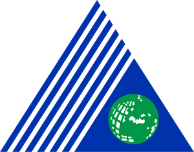 YEDİTEPE ÜNİVERSİTESİ SAĞLIK BİLİMLERİ FAKÜLTESİHemşirelik BölümüÖğrenci ve Mezun İzlem Komisyonu Akademik Danışmanlık İş Akış SemasıDoküman No:YEDİTEPE ÜNİVERSİTESİ SAĞLIK BİLİMLERİ FAKÜLTESİHemşirelik BölümüÖğrenci ve Mezun İzlem Komisyonu Akademik Danışmanlık İş Akış SemasıYayın Tarihi:YEDİTEPE ÜNİVERSİTESİ SAĞLIK BİLİMLERİ FAKÜLTESİHemşirelik BölümüÖğrenci ve Mezun İzlem Komisyonu Akademik Danışmanlık İş Akış SemasıRevizyon No:YEDİTEPE ÜNİVERSİTESİ SAĞLIK BİLİMLERİ FAKÜLTESİHemşirelik BölümüÖğrenci ve Mezun İzlem Komisyonu Akademik Danışmanlık İş Akış SemasıRevizyon Tarihi:YEDİTEPE ÜNİVERSİTESİ SAĞLIK BİLİMLERİ FAKÜLTESİHemşirelik BölümüÖğrenci ve Mezun İzlem Komisyonu Akademik Danışmanlık İş Akış SemasıSayfa No: